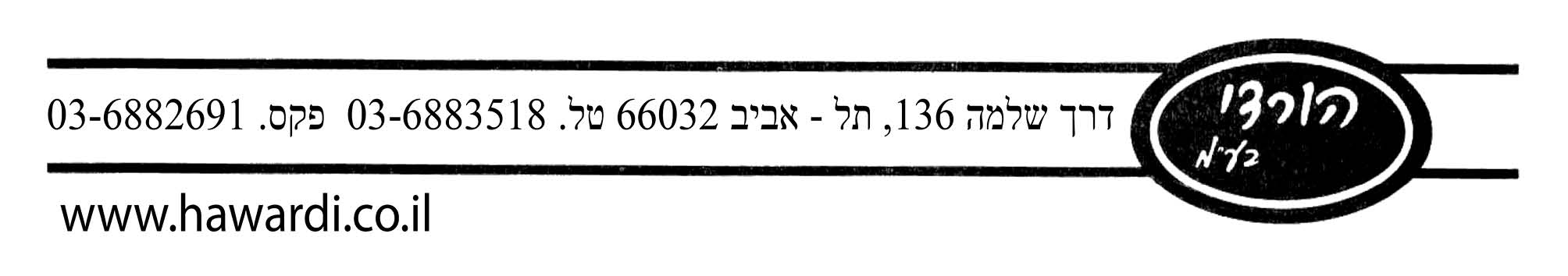 יחידת מדידה לתאורה – Lumen כמות האור שמפיקה נורה או גוף תאורה נמדדת ביחידות לומן, Lumen ומסומנת באותיות lm                  רמת ההארה ליחידת שטח נקרא שטף האור נמדד ביחידות לוקס  Lux ומסומן באות eהשטח המואר נמדד ביחידות מ"ר m2 ומסומן באות s                                                                               שטף האור = Lux  1  =  עוצמת האור  =  Lumen 1                                                                                                                                                                        השטח המואר        m21יעילות האור – גורם חשוב לאחר קביעת שטף האור. פירושה עלות צריכת החשמל לתאורה המתקבלת. חישוב יעילות האור היא עצמת האור המתקבלת חלקי ההספק החשמלי הנצרך ביחידות w/lm. דוגמא: נורות ליבון מפיקות 13 לומן ל–1w  נורות פלואורסצנט רגילות או קומפקטיות מפיקות 50-60 לומן ל–1w  ונורות led מגיעות מפיקות לעוצמת אור של 80-100 לומן ל–1w  .   החיסכון בהוצאות החשמל בין נורות led לבין נורות ליבון מגיע לייחס 1-7. מקדם מסירת הצבע – C.r.i (Color Rendering Index)  ההתאמה בין הרכב צבע האור המתקבל לבין אור השמש. יציבות צבע – Cmh פירושו יציבות מסירת צבע האור לאורך חיי הנורה. יחס של c.r.i = 80% נחשב גבוה. kelvin – טמפרטורת הצבע טמפרטורת צבע האור בהשוואה לטמפרטורה של גוף שחור נמדדת ביחידות בקלווין והיא מהווה אמת מידה לצבע של מקור האור. ככל שהמספר ביחידות קלווין גדול יותר הצבע קר יותר.דוגמא: גוון נורות ליבון 3000–k = 2700 ובגוון קר  6500–k = 5000.סולם קלווין – טבלת גוונים לנורות המשווקות כיום1200k – yellow (candle flame)2700k – warm white (interna - 827)3000k – warm white pluse (standard incandescent - 830)3500k – soft white 3700k – natural white4000k – cool 4100k – cool white (840)5000k – close daylight 6500k – daylight (noon day sunlight - 865)7500k – daylight plus  lme =    se =    